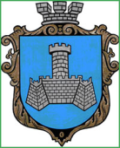 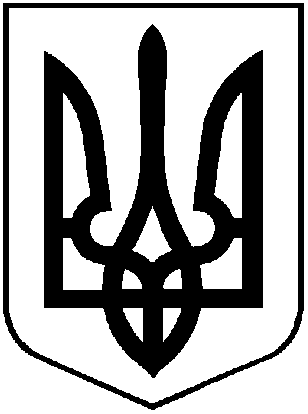 УКРАЇНАХМІЛЬНИЦЬКА МІСЬКА РАДАВінницької областіВиконавчий  комітетР І Ш Е Н Н Явід  __.________ 2019 року                                                                        №____Про хід підготовки   житлово-комунальногогосподарства  та об’єктів  соціальної сфериХмільницької міської об’єднаної територіальної громади  до роботи в осінньо-зимовий період 2019-2020 роківЗ метою забезпечення сталого функціонування інфраструктури Хмільницької міської об’єднаної територіальної в осінньо-зимовий період 2019-2020 років, враховуючи рішення виконавчого комітету міської ради від 23.05.2019 р. №213 «Про підготовку житлово-комунального  господарства та об’єктів соціальної сфери Хмільницької міської об’єднаної територіальної громади   до роботи в  осінньо-зимовий період 2019-2020років», заслухавши інформацію керівників комунальних підприємств, бюджетних установ  про хід підготовки до осінньо-зимового періоду 2019-2020 років,  керуючись ст. ст. 30, 51, 59 Закону України «Про місцеве самоврядування в Україні», виконком міської радиВИРІШИВ:1.​ Інформацію керівників комунальних підприємств,  бюджетних установ  про хід підготовки до осінньо-зимового періоду 2019-2020 років взяти до відома.2. Виконання загальноміських заходів з підготовки   житлово-комунального  господарства, об’єктів соціальної сфери  до роботи в умовах осінньо-зимового періоду 2019-2020 років визнати задовільним.3. Контроль за виконанням цього рішення покласти на заступника міського голови з питань діяльності виконавчих органів міської ради відповідно до розподілу обов’язків  Загіку В.М.   Міський голова                                                                                     С.Б. РедчикЛист погодження до рішення виконавчого комітету Хмільницької міської ради«Про хід підготовки   житлово-комунального господарства  та об’єктів  соціальної сфери Хмільницької міської об’єднаної територіальної громади  до роботи в осінньо-зимовий період 2019-2020 років»Виконавець:                                                                                   Головний спеціаліст відділу ЖКГ                                                                          управління ЖКГ та КВ міської ради                                                                       В.А. Можаровський                                                                                           ___________________Погоджено:                                                                                                                                                                                Керуючий справами                                                                                                                                      виконавчого комітету                                                                                                           міської ради                                                                                                                                                                                              С.П. Маташ                                                                                               ________________Заступник міського голови зпитань діяльності виконавчих органів міської радиВ.М. Загіка                                                                                               ___________________Заступник міського голови зпитань діяльності виконавчих органів міської радиА.В. Сташко                                                                                               ___________________Начальник управлінняосвіти міської радиГ.І. Коведа___________________Начальник управління                                                                                              ЖКГ та КВ міської ради                                                                       І.Г. Сташок                                                                                           ___________________Начальник юридичного відділу міської радиН.А. Буликова                                                                                            ___________________Надати рішення:Управління житлово-комунального господарства та комунальної власності міської ради;Управління праці та соціального захисту населення міської ради;Управління освіти міської ради.